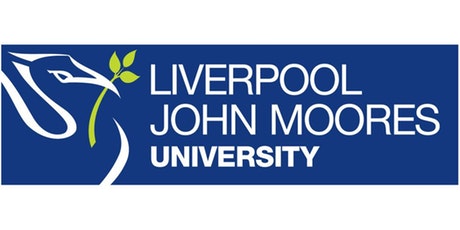 Process Document  							CRM – OutreachLiverpool John Moores UniversityOutreach: Marketing ListsVersion 0.1. November 2018Author: Debbie Smith Business Support TeamMarketing > Marketing Lists New Name: Something Unique (and relevant!) Targeted At: Account – if you want to contact an Organisation via a hard copy mail outContact – if you want to contact an individual via an email campaign Click SaveIn the Members panel (which should now have appeared) click +Decide how you want to add your members (ideally set up an Advanced Find beforehand) Select Email MarketingChange – Activated for Email Click synchronise 